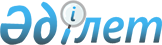 2022-2024 жылдарға арналған Тимирязев ауданы Құртай ауылдық округінің бюджетін бекіту туралыСолтүстік Қазақстан облысы Тимирязев аудандық мәслихатының 2021 жылғы 27 желтоқсандағы № 9/11 шешімі
      Ескерту. 01.01.2022 бастап қолданысқа еңгізіледі - осы шешімнің 7-тармағымен.
      Қазақстан Республикасының Бюджет кодексінің 9-1-бабының 2-тармағына, 75-бабына, Қазақстан Республикасының "Қазақстан Республикасындағы жергілікті мемлекеттік басқару және өзін-өзі басқару туралы" Заңының 6-бабының 2-7-тармағына сәйкес Тимирязев аудандық мәслихаты ШЕШТІ:
      1. 2022-2024 жылдарға арналған Тимирязев ауданы Құртай ауылдық округінің бюджеті осы шешімге тиісінше 1, 2 және 3-қосымшаларға сәйкес, соның ішінде 2022 жылға келесі көлемдерде бекітілсін: 
      1) кірістер –23417,0 мың теңге:
      салықтық түсімдер – 1 997,0 мың теңге;
      салықтық емес түсімдер – 0 мың теңге;
      трансферттер түсімі – 21420,0 мың теңге;
      2) шығындар – 24427,8мың теңге;
      3) таза бюджеттік кредиттеу – 0 мың теңге:
      бюджеттік кредиттер – 0 мың теңге;
      бюджеттік кредиттерді өтеу – 0 мың теңге;
      4) қаржы активтерімен операциялар сальдо – 0 мың теңге:
      қаржы активтерін сатып алу – 0 мың теңге;
      мемлекеттің қаржы активтерін сатудан түсетін түсімдер – 0 мың теңге;
      5) бюджет тапшылығы (профициті) – -1010,8 мың теңге;
      6) бюджет тапшылығын қаржыландыру (профицитін пайдалану) – 1010,8 мың теңге:
      қарыздар түсімі – 0 мың теңге;
      қарыздарды өтеу – 0 мың теңге;
      бюджет қаражатының пайдаланылатың қалдықтары – 1010,8 мың теңге.
      Ескерту. 1-тармақ жаңа редакцияда - Солтүстік Қазақстан облысы Тимирязев аудандық мәслихатының 30.06.2022 № 13/29 (01.01.2022 бастап қолданысқа енгізіледі) шешімімен.


      2. 2022 жылға арналған ауылдық бюджеттің кірістері Қазақстан Республикасының Бюджет кодексіне сәйкес мына салықтық түсімдер есебінен қалыптастырылатыны белгіленсін:
      мүлкі Құртай ауылдық округтің аумағында орналасқан жеке тұлғаларға мүлік салығы;
      жер учаскелерін пайдаланғаны үшін төлем; 
      Құртай ауылдық округінің ауылдарында тіркелген жеке және заңды тұлғалардан алынатын көлік құралдары салығы.
      3. Ауылдық округ бюджетінің кірістері келесі салықтық емес түсімдер есебінен қалыптастырылатыны белгіленсін: 
      ауылдық округтің коммуналдық меншігіндегі мүлікті жалға берудің кірістері;
      ауылдық округтің бюджетіне басқа салықтық емес түсімдер.
       4. Ауылдық округ бюджетінің кірістері негізгі капиталды сатудан түсетін түсімдер есебінен қалыптастырылатыны белгіленсін:
      ауыл шаруашылығы мақсатындағы жер учаскелерін сатудан түсетін түсімдерді қоспағанда, жер учаскелерін сатудан түсетін түсімдер.
      4-1. 4-қосымшаға сәйкес ауылдық округ бюджетінің шығыстары қаржы жылының басында қалыптасқан бюджет қаражатының бос қалдықтары және 2021 жылы пайдаланылмаған жоғары тұрған бюджеттердің нысаналы трансферттерін қайтару есебінен көзделсін.
      Ескерту. Шешім 4-1-тармақпен толықтырылды - Солтүстік Қазақстан облысы Тимирязев аудандық мәслихатының 30.06.2022 № 13/29 (01.01.2022 бастап қолданысқа енгізіледі) шешімімен.


      5. Ауылдық округ бюджетінде 2022 жылға арналған аудандық бюджеттен берілетін бюджеттік субвенциялар 9 686 мың теңге сомасында көзделгені ескерілсін.
      6. Ауылдық округ бюджетінде 2022 жылға арналған республикалық және облыстық бюджеттерден берілетін нысаналы трансферттер 8 444 мың теңге сомасында көзделгені ескерілсін. 
      7. Осы шешім 2022 жылғы 1 қаңтардан бастап қолданысқа енгізіледі. 2022 жылға арналған Құртай ауылдық округінің бюджеті
      Ескерту. 1-қосымша жаңа редакцияда - Солтүстік Қазақстан облысы Тимирязев аудандық мәслихатының 30.06.2022 № 13/29 (01.01.2022 бастап қолданысқа енгізіледі) шешімімен. 2023 жылға арналған Құртай ауылдық округінің бюджеті 2024 жылға арналған Құртай ауылдық округінің бюджеті
      Тимирязев аудандық мәслихатының
      2021 жылғы 27 желтоқсандағы
      № 9/11 шешіміне
      4-қосымша
      Құртай ауылдық округі бюджетінің қаржы жылының басына қалыптасқан бюджет қаражатының бос қалдықтары және 2021 жылы пайдаланылмаған жоғары тұрған бюджеттердің нысаналы трансферттерін қайтару есебінен шығыстары
      Ескерту. Шешім 4-қосымшамен толықтырылды - Солтүстік Қазақстан облысы Тимирязев аудандық мәслихатының 30.06.2022 № 13/29 (01.01.2022 бастап қолданысқа енгізіледі) шешімімен.
					© 2012. Қазақстан Республикасы Әділет министрлігінің «Қазақстан Республикасының Заңнама және құқықтық ақпарат институты» ШЖҚ РМК
				
      Аудандық мәслихаттың хатшысы 

А. Асанова
Тимирязев аудандықмәслихатының2021 жылғы 27 желтоқсандағы№ 9/11 шешіміне1 қосымша
Санаты
Санаты
Санаты
Атауы
Сомасы
(мың теңге)
Сыныбы
Сыныбы
Атауы
Сомасы
(мың теңге)
Кіші сыныбы
Атауы
Сомасы
(мың теңге)
1
2
3
4
5
1) Кірістер
23417
1
Салықтық түсімдер
1997
04
Меншiкке салынатын салықтар
1997
1
Мүлiкке салынатын салықтар
92
4
Көлiк құралдарына салынатын салық
1905
4
Трансферттердің түсімдері
21420
02
Мемлекеттiк басқарудың жоғары тұрған органдарынан түсетiн трансферттер
21420
3
Аудандардың (облыстық маңызы бар қаланың) бюджетінен трансферттер
21420
Функционалдық топ
Функционалдық топ
Функционалдық топ
Атауы
Сомасы,
(мың теңге)
Бюджеттік бағдарламалардың әкімшісі
Бюджеттік бағдарламалардың әкімшісі
Атауы
Сомасы,
(мың теңге)
Бағдарлама
Атауы
Сомасы,
(мың теңге)
1
2
3
4
5
2) Шығындар
24427,8
01
Жалпы сипаттағы мемлекеттік қызметтер 
20520
124
Аудандық маңызы бар қала, ауыл, кент, ауылдық округ әкімінің аппараты
20520
001
Аудандық маңызы бар қала, ауыл, кент, ауылдық округ әкімінің қызметін қамтамасыз ету жөніндегі қызметтер
20520,8
07
Тұрғын үй-коммуналдық шаруашылық
1450
124
Аудандық маңызы бар қала, ауыл, кент, ауылдық округ әкімінің аппараты
1450
008
Елді мекендердегі көшелерді жарықтандыру
1450
08
Мәдениет, спорт, туризм және ақпараттық кеңістік
2007
124
Аудандық маңызы бар қала, ауыл, кент, ауылдық округ әкімінің аппараты
2007
006
Жергілікті деңгейде мәдениет қызметін қамтамасыз ету
2007
12
Көлік және коммуникациялар
450
124
Аудандық маңызы бар қала, ауыл, кент, ауылдық округ әкімінің аппараты
450
 013
Аудандық маңызы бар қалаларда автокөлік жолдарын қамтамасыз ету
450
15
Трансферттер
0,8
124
Аудандық маңызы бар қала, ауыл, кент, ауылдық округ әкімінің аппараты
0,8
048
 Пайдаланылмаған (толық пайдаланылмаған ) нысаналы трансферттерді қайтару
0,8
3) Таза бюджеттік кредиттеу
0
Бюджеттік кредиттер
0
5
Бюджеттік кредиттерді өтеу
0
4) Қаржы активтерімен операциялар бойынша сальдо
0
Қаржы активтерін сатып алу
0
 6
Мемлекеттің қаржы активтерін сатудан түсетін түсімдер 
0
5) Бюджет тапшылығы (профициті)
-1010,8
6) Бюджет тапшылығын қаржыландыру (профицитін пайдалану)
1010,8
7
Қарыздар түсімдері
0
16
Қарыздарды өтеу
0
Санаты
Санаты
Санаты
Атауы
Сомасы
(мың теңге)
Сыныбы
Сыныбы
Атауы
Сомасы
(мың теңге)
Кіші сыныбы
Атауы
Сомасы
(мың теңге)
8 
Бюджет қаражатының пайдаланылатын қалдықтары 
1010,8
01
Бюджет қаражатының қалдықтары
1010,8
1
Бюджет қаражатының бос қалдықтары
1010,8Тимирязев аудандықмәслихатының2021 жылғы 27 желтоқсандағы№ 9/11 шешіміне2 қосымша
Санаты
Сыныбы
Кішісыныбы
Атауы
Сомасы (мың теңге)
1. Кірістер
13 589
1
Салықтық түсімдер
3 903
04
Меншікке салынатын салықтар
2 095
1
Мүлiкке салынатын салықтар
93
4
Көлiк құралдарына салынатын салық
2002
05
Тауарларға, жұмыстарға және қызметтерге салынатын iшкi салықтар
1 808
3
Табиғи және басқа да ресурстарды пайдаланғаны үшiн түсетiн түсiмдер
1 808
4
Трансферттердің түсімдері
9 686
02
Мемлекеттiкбасқарудыңжоғарытұрғаноргандарынантүсетiнтрансферттер
9 686
3
Аудандардан (облыстық маңызы бар қаланың) бюджетінен трансферттер
9 686
Функционалдық топ
Бюджеттікбағдарламалардыңәкімшісі
Бағдарлама
Атауы
Сомасы (мың теңге)
2.Шығыстар
13589
1
Жалпы сипаттағы мемлекеттiк қызметтер
11282
124
Аудандық маңызы бар қала, ауыл, кент, ауылдық округ әкімінің аппараты
11282
001
Аудандық маңызы бар қала, ауыл, кент, ауылдық округ әкімінің қызметін қамтамасыз ету жөніндегі қызметтер
11282
7
Тұрғынүй-коммуналдық шаруашылық
850
124
Аудандық маңызы бар қала, ауыл, кент, ауылдық округ әкімінің аппараты
850
008
Елді мекендердегі көшелерді жарықтандыру
850 
8
Мәдениет, спорт, туризм және ақпараттық кеңістiк
1 257
124
Аудандық маңызы бар қала, ауыл, кент, ауылдық округ әкімінің аппараты
1 257
006
Жергілікті деңгейде мәдени-демалыс жұмысын қолдау
1257
12
Көлiк және коммуникация
200
124
Аудандық маңызы бар қала, ауыл, кент, ауылдық округ әкімінің аппараты
200
013
Аудандық маңызы бар қалаларда, кенттерде, ауылдарда, ауылдық округтерде автомобиль жолдарының жұмыс істеуін қамтамасыз ету
200
3. Таза бюджеттік кредиттеу
0
4. Қаржылық активтермен операциялар бойынша сальдо
0
5. Бюджет тапшылығы (профицитi)
0
6. Бюджеттің тапшылығын қаржыландыру (профицитін пайдалану)
0Тимирязев аудандықмәслихатының2021 жылғы 27 желтоқсандағы№ 9/11 шешіміне3 қосымша
Санаты
Сыныбы
Кішісыныбы
Атауы
Сомасы (мың теңге)
1. Кірістер
13689
1
Салықтық түсімдер
4003
04
Меншікке салынатын салықтар
2195
1
Мүлiкке салынатын салықтар
94
4
Көлiк құралдарына салынатын салық
2101
05
Тауарларға, жұмыстарға және қызметтерге салынатын iшкi салықтар
1808
3
Табиғи және басқа да ресурстарды пайдаланғаны үшiн түсетiн түсiмдер
1808
4
Трансферттердің түсімдері
9686
02
Мемлекеттiк басқарудың жоғары тұрған органдарынан түсетiн трансферттер
9686
3
Аудандардан (облыстық маңызы бар қаланың) бюджетінен трансферттер
9686
Функционалдық топ
Бюджеттікбағдарламалардыңәкімшісі
Бағдарлама
Атауы
Сомасы (мың теңге)
2.Шығыстар
13689
1
Жалпы сипаттағы мемлекеттiк қызметтер
11382
124
Аудандық маңызы бар қала, ауыл, кент, ауылдық округ әкімінің аппараты
11382
001
Аудандық маңызы бар қала, ауыл, кент, ауылдық округ әкімінің қызметін қамтамасыз ету жөніндегі қызметтер
11382
7
Тұрғынүй-коммуналдық шаруашылық
850
124
Аудандық маңызы бар қала, ауыл, кент, ауылдық округ әкімінің аппараты
850
008
Елді мекендердегі көшелерді жарықтандыру
850
8
Мәдениет, спорт, туризм және ақпараттық кеңістiк
1 257
124
Аудандық маңызы бар қала, ауыл, кент, ауылдық округ әкімінің аппараты 
1 257
006
Жергілікті деңгейде мәдени-демалыс жұмысын қолдау
1257
12
Көлiк және коммуникация
200
124
Аудандық маңызы бар қала, ауыл, кент, ауылдық округ әкімінің аппараты
200
013
Аудандық маңызы бар қалаларда, кенттерде, ауылдарда, ауылдық округтерде автомобиль жолдарының жұмыс істеуін қамтамасыз ету
200
3. Таза бюджеттіккредиттеу
0
4. Қаржылық активтермен операциялар бойынша сальдо
0
5. Бюджет тапшылығы (профицитi)
0
6. Бюджеттің тапшылығын қаржыландыру (профицитін пайдалану)
0
Санаты
Санаты
Санаты
Санаты
Атауы
Сомасы
(мың теңге)
Сыныбы
Сыныбы
Сыныбы
Атауы
Сомасы
(мың теңге)
Кіші сыныбы
Кіші сыныбы
Атауы
Сомасы
(мың теңге)
1. Кірістер
1010,8
8 
Бюджет қаражатының пайдаланылатын қалдықтары 
1010,8
01
Бюджет қаражаты қалдықтары
1010,8
1
1
Бюджет қаражатының бос қалдықтары
1010,8
Функционалдық топ
Функционалдық топ
Функционалдық топ
Функционалдық топ
Атауы
Сомасы
(мың теңге)
Бюджеттік бағдарламалардың әкімшісі
Бюджеттік бағдарламалардың әкімшісі
Бюджеттік бағдарламалардың әкімшісі
Атауы
Сомасы
(мың теңге)
Бағдарлама
Бағдарлама
Атауы
Сомасы
(мың теңге)
Кіші бағдарлама
1
2
3
4
5
01
Жалпы сипаттағы мемлекеттік қызметтер 
160
124
Аудандық маңызы бар қала, ауыл, кент, ауылдық округ әкімінің аппараты
160
001
Аудандық маңызы бар қала, ауыл, кент, ауылдық округ әкімінің қызметін қамтамасыз ету жөніндегі қызметтер
160
07
Тұрғын үй-коммуналдық шаруашылық
600
124
Аудандық маңызы бар қала, ауыл, кент, ауылдық округ әкімінің аппараты
600
008
Елді мекендердегі көшелерді жарықтандыру
600
12
Көлік және коммуникациялар
250
124
Аудандық маңызы бар қала, ауыл, кент, ауылдық округ әкімінің аппараты
250
013
Аудандық маңызы бар қалаларда автокөлік жолдарын қамтамасыз ету
250
15
Трансферттер
0,8
124
Аудандық маңызы бар қала, ауыл, кент, ауылдық округ әкімінің аппараты
0,8
048
Пайдаланылмаған (толық пайдаланылмаған) мақсатты трансферттерді қайтару
0,8